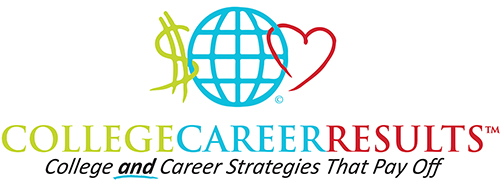 MindFingers SMYour Invitation to a Special Musical Event at SoCal Pianos  74111 CA-111, Palm Desert, CA 92260Phone: (760) 779-1100SATURDAY– SEPT. 19, 2015 – 2-3 PMFirst Name:		______________________Last Name:		______________________Email Address:	______________________Please RSVP Before September 15th by emailing to:  Elizabeth@CollegeCareerResults.comDo you have a piano at home?		Acoustic _____	Electronic _____Is your child studying music?		Yes _____	No _____Grade level of your child:			________________________Does your child have an iPad?		Yes _____	No _____Please list non-musical activities your child participates in (sports, languages, drama, art, science): ____________________________________________________________________Music and educational goals for your child? __ Musical Aptitude	 __ Motor Skills	__ Rhythm		__ Pitch identification__ Concentration	 __ Creativity		__ Performance	__ Self-EsteemPlease RSVP Before September 15th by emailing to:  Elizabeth@CollegeCareerResults.comElizabeth@collegecareerresults.com	www.CollegeCareerResults.com    (949) 636-9055					